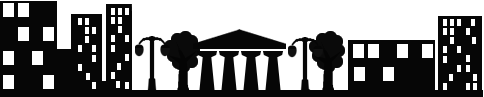 Daugavpilī16.06.2016. UZAICINĀJUMS
iesniegt piedāvājumu1.Pasūtītājs.Pašvaldības SIA “Sadzīves pakalpojumu kombināts”Višķu iela 21 K, Daugavpilī, LV-5410Tālr.Nr.65424769Fakss:Nr.65424769e-pasts: spkpsia@gmail.commājas lapa: www.sadzive.lvkontaktpersona: Nikolajs Koblencs, tālr.Nr. 27797276“” SP- 7D elektroapgādes uzlabošana pašvaldības SIA “Sadzīves pakalpojumu kombināts” saimniecības vajadzībām””2.Iepirkuma priekšmeta apraksts:2.1. “” SP- 7D elektroapgādes uzlabošana pašvaldības SIA “Sadzīves pakalpojumu kombināts” saimniecības vajadzībām””, saskaņā ar pielikumu Nr.1 un Nr.2.3.Piedāvājumu var iesniegt: pa pastu, faksu, elektroniski vai personīgi Višķu ielā 21K, Daugavpilī, kabinētā  Nr.1 līdz 2016.gada 30.jūnijam plkst.14:00.4.Paredzamā līguma izpildes termiņš: 1 (viens) gads no līguma noslēgšanas brīža. 5.Piedāvājumā jāiekļauj:pretendenta rakstisks iesniegums par dalību iepirkumu procedūrā, kas sniedz īsas ziņas par pretendentu (pretendenta nosaukums, juridiskā adrese, reģistrācijas Nr., kontaktpersonas vārds, uzvārds, tālrunis, fakss, e-pasts);pretendents iesniedz:Finanšu piedāvājumu (cena jānorāda euro bez PVN 21%). Cenā jāiekļauj visas izmaksas.6.Piedāvājuma izvēles kritērijs: elektromontāžas darbus drīkst veikt tikai būvkomersantu reģistrēta elektromontāžas organizācija ar darbu pieredzi uz elektroietaises ar spriegumu līdz 20kV (pielikt pagājušā gada darbu sarakstu),finanšu piedāvājums ar viszemāko cenu .Ar lēmumu var iepazīties mājas lapā: www.sadzive.lv.Pielikumā: 1.Izmantojamo materiālu saraksts.	       2.Elektrisko tīklu plāns.Iepirkumu komisijas priekšsēdētājs					A.Jeršovs Pielikums Nr.1 Izmantojamo materiālu sarakstsSastādīja:energosistēmu inženieris 					N.KoblencsNr.p/kNosaukumsMērvienībaDaudzums13451Kabelis AHXAMK-W 10kV 3x70Al/35Cum392Gofr.caurule EVOCAB FLEX 110mmm423Gala apdare POLT-12C/1XIkompl.14Gala apdare POLT-12C/1XOkompl.15Kab.kurpe  DIN 70x12 ALU-Fgab.66Pievien.armatūra SMOE 62589kompl.27Kab.kurpe DIN 95x12 ALU-Fgab.88Kabelis AXMK 1kV 4x95m329Gala apdare KGU4 70120kompl.210Metāl.izstrādājumitn0,0611Smiltsm30,512Melnzemem30,413Brīdinājuma lenta 120mm sarkanam5014Palīgmateriālikompl.1